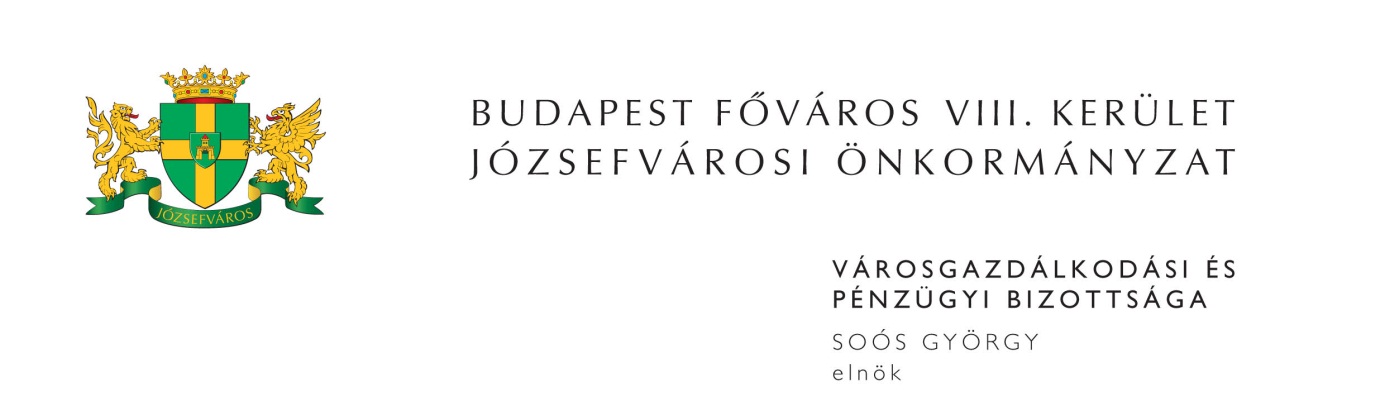 M E G H Í V ÓBudapest Józsefvárosi Önkormányzat Városgazdálkodási és Pénzügyi Bizottsága2015. évi 30. rendes ülését2015. október 19-én (hétfőn) 1300 órárahívom össze.A Városgazdálkodási és Pénzügyi Bizottság ülését a Józsefvárosi Polgármesteri HivatalIII. 300-as termében (Budapest, VIII. Baross u. 63-67.) tartja.Napirend1. Zárt ülés keretében tárgyalandó előterjesztések(írásbeli előterjesztés)Javaslat fakárral kapcsolatos kártérítési igény elbírálásáraElőterjesztő: Ács Péter – a Józsefvárosi Gazdálkodási Központ Zrt. városüzemeltetési igazgatójaJavaslat a Teleki téri piacon lévő C jelű üzlethelyiség kiürítésével kapcsolatos per megindításáraElőterjesztő: Dr. Hencz Adrienn – a Gazdálkodási Ügyosztály vezetője2. Képviselő-testület(írásbeli előterjesztés)Javaslat a Józsefvárosi Önkormányzat 2015. évi költségvetéséről szóló 6/2015.(II.20.) önkormányzati rendelet módosítására (PÓTKÉZBESÍTÉS)Előterjesztő: Dr. Kocsis Máté – polgármesterJavaslat a TÉR_KÖZ „A” pályázattal kapcsolatos döntések meghozataláraElőterjesztő: Dr. Kocsis Máté - polgármester Egry Attila - alpolgármesterDr. Szilágyi Demeter - képviselőJavaslat a Józsefvárosi Önkormányzat tulajdonában lévő közterületek használatáról és használatának rendjéről szóló 18/2013. (IV.24.) önkormányzati rendelet módosításáraElőterjesztő: Dr. Kocsis Máté - polgármesterJavaslat a Társasházaknak adható önkormányzati támogatásokról szóló 23/2015.(V.21.) önkormányzati rendelet módosításáraElőterjesztő: Dr. Sára Botond Attila - alpolgármesterJavaslat a Budapest VIII. kerület, Rákóczi út 59. szám alatti, önkormányzati tulajdonú nem lakás célú helyiség bérbeadására kiírt nyilvános pályázat lezárására, az eredmény megállapításáraElőterjesztő: Kovács Ottó - a Józsefvárosi Gazdálkodási Központ Zrt. vagyongazdálkodási igazgatójaJavaslat a talajterhelési díjról szóló rendelet megalkotásáraElőterjesztő: Dr. Kocsis Máté - polgármesterJavaslat a JÓKÉSZ módosításával összefüggő döntések meghozataláraElőterjesztő: Dr. Kocsis Máté - polgármesterJavaslat a térfigyelő és közbiztonsági kamerarendszerrel kapcsolatos döntések meghozataláraElőterjesztő: Dr. Kocsis Máté - polgármesterJavaslat étkezési térítési díjakkal kapcsolatos döntések meghozataláraElőterjesztő: Dr. Kocsis Máté - polgármesterJavaslat államháztartáson kívüli szervezet támogatásáraElőterjesztő: Dr. Kocsis Máté - polgármesterJavaslat az éghajlatváltozást okozó környezetszennyezés elleni felhíváshoz való csatlakozásra Előterjesztő: Dr. Kocsis Máté - polgármester3. Közbeszerzések(írásbeli előterjesztés)Javaslat ,,Vállalkozási szerződés keretében Józsefváros karácsonyi feldíszítése és díszkivilágítása” tárgyú közbeszerzési eljárás eredményének megállapítására (PÓTKÉZBESÍTÉS)Előterjesztő: Dr. Mészár Erika - aljegyző4. Gazdálkodási ÜgyosztályElőterjesztő: Dr. Hencz Adrienn - ügyosztályvezető(írásbeli előterjesztés)Javaslat közterület-használati kérelmek elbírálásáraJavaslat a 20 napos karácsonyi-szilveszteri ajándék és fenyőfa árusítási helyszínek kijelöléséreTulajdonosi hozzájárulás a Budapest VIII. kerület Corvin Sétány Program IV. üteméhez kapcsolódó útépítési tervekhezTulajdonosi hozzájárulás a Budapest VIII. kerület Golgota utca - Delej utca csatlakozásánál útburkolat felújításához (PÓTKÉZBESÍTÉS)Tulajdonosi hozzájárulás a Budapest VIII. kerület Víg u. 30. szám alatti lakóházban kémények megszüntetéséhezJavaslat tulajdonosi hozzájárulás módosítása tárgyábanTulajdonosi hozzájárulás a Budapest VIII. kerület Bókay János utcában vízvezeték kiváltási és vízbekötési munkákhozTulajdonosi hozzájárulás a Budapest VIII. kerület Mikszáth Kálmán térre történő behajtás forgalomtechnikai szabályozásáhozTulajdonosi hozzájárulás a Budapest VIII. kerület Győrffy István utca 4. számú ingatlan kapubehajtó létesítéséhez5. Józsefvárosi Gazdálkodási Központ Zrt.Előterjesztő: Kovács Ottó - vagyongazdálkodási igazgató(írásbeli előterjesztés)Lakás elidegenítésével kapcsolatos vételár és eladási ajánlat jóváhagyása (2 db) A Budapest VIII. kerület Népszínház utca …………. szám alatti, ………….. helyrajzi számú, 102 m2 alapterületű vegyes tulajdonú lakás üres, önkormányzati tulajdonú részének elidegenítése Javaslat gépkocsi-beálló bérbeadására Javaslat a Budapest VIII. kerület, Baross u. 112. szám alatti üres, önkormányzati tulajdonú nem lakás célú helyiség nyilvános egyfordulós pályázat útján történő bérbeadására …………… magánszemély bérbevételi kérelme a Budapest VIII., Dankó u. 20. és Dankó u. 36. szám alatti üres, önkormányzati tulajdonú nem lakás célú helyiségre Lakatos Krisztina egyéni vállalkozó és a Haci-Peyker Kft. bérbevételi kérelme a Budapest VIII. kerület, Somogyi Béla u. 20. szám alatti üres, önkormányzati tulajdonú nem lakás célú helyiségre Javaslat a Corvin Sétány Program keretén belül bérleti cserelakás lakhatóvá tételének költség módosításárólJavaslat a Budapest VIII. kerület Horánszky utca 16. számú épület gáz-csatlakozó vezeték részleges cseréjére6. Egyebek(írásbeli előterjesztés)Javaslat a volt Ganz-MÁVAG területén közúti kiszolgálásra vonatkozó megállapodás megkötésével kapcsolatos döntés meghozataláraElőterjesztő: Fernezelyi Gergely DLA - a Városfejlesztési és Főépítészi Ügyosztály vezetőjeMegjelenésére feltétlenül számítok. Amennyiben az ülésen nem tud részt venni, kérem, azt írásban (levélben, elektronikus levélben) jelezni szíveskedjen Soós György bizottsági elnöknek legkésőbb 2015. október 19-én az ülés kezdetéig. Budapest, 2015. október 14. 	Soós György s.k.	elnök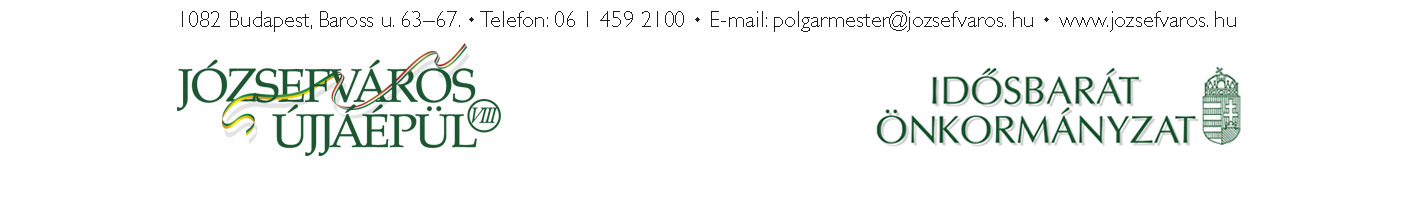 3